  МИНИСТЕРСТВО  ОБРАЗОВАНИЯ И МОЛОДЁЖНОЙ ПОЛИТИКИСВЕРДЛОВСКОЙ ОБЛАСТИАчитский филиал ГАПОУ СО «Красноуфимский аграрный колледж»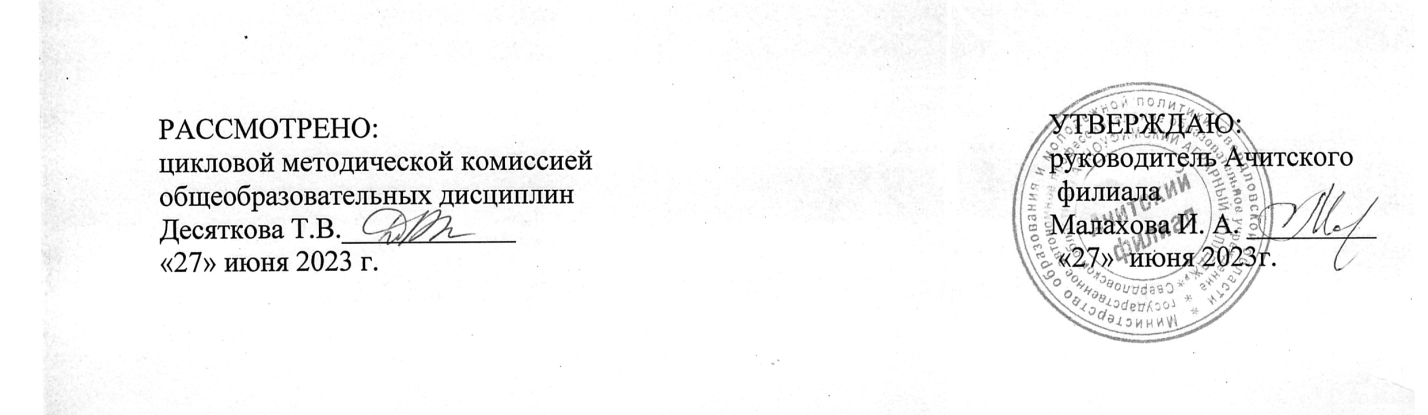 РАБОЧАЯ ПРОГРАММА УЧЕБНОЙ ДИСЦИПЛИНЫОУД.02 ЛИТЕРАТУРАПрофессия: 35.01.14  «Мастер по техническому обслуживанию иремонту машинно-тракторного парка»2 курс, группа  21-МУровень освоения (базовый)Форма обучения: очная2023 годРабочая программа разработана в соответствии с требованиями: -федерального государственного образовательного стандарта среднего общего образования, утверждённого Приказом Министерства образования и науки РФ от 29.12. 2014 г. № 1645 с изменениями от 11.12.2020;-федерального государственного образовательного стандарта  среднего профессионального образования по профессии 35. 01.14. Мастер по ТО и ремонту МТП , утверждённого Приказом Министерства образования и науки РФ от 02.08.2013 г. № 709 (базовая подготовка);-рабочей программы воспитания  УГС 35.00.00 Сельское, лесное и рыбное хозяйство по профессии  35.01.14 «Мастер по техническому обслуживанию и ремонту машинно - тракторного парка».Разработчик: Хабарова Екатерина Васильевна, преподаватель первой квалификационной категории Ачитского филиала ГАПОУ СО «Красноуфимский аграрный колледж» СОДЕРЖАНИЕ1.ОБЩАЯ ХАРАКТЕРИСТИКА РАБОЧЕЙ ПРОГРАММЫ УЧЕБНОЙДИСЦИПЛИНЫ        42. ПЛАНИРУЕМЫЕ РЕЗУЛЬТАТЫ ОСВОЕНИЯ УЧЕБНОЙ ДИСЦИПЛИНЫ                         43.СТРУКТУРА И СОДЕРЖАНИЕ УЧЕБНОЙ ДИСЦИПЛИНЫ                                                   84. УСЛОВИЯ РЕАЛИЗАЦИИ ПРОГРАММЫ УЧЕБНОЙДИСЦИПЛИНЫ                               125.КОНТРОЛЬ И ОЦЕНКА РЕЗУЛЬТАТОВ ОСВОЕНИЯ УЧЕБНОЙДИСЦИПЛИНЫ141. ОБЩАЯ ХАРАКТЕРИСТИКА РАБОЧЕЙ ПРОГРАММЫ УЧЕБНОЙДИСЦИПЛИНЫЛИТЕРАТУРА1.1. Место учебной дисциплины в структуре основной   образовательной программыРабочая программа учебной дисциплины «Литература» является частью основной профессиональной образовательной программы среднего профессионального образования по профессии СПО 35.01.14 Мастер по ТО и ремонту МТП (базовая подготовка).Рабочая программа учебной дисциплины разработана на основе федерального государственного образовательного стандарта среднего общего образования, реализуемого в пределах ОПОП СПО. Место учебной дисциплины в структуре основной профессиональной образовательной программы: общеобразовательный цикл. Учебная дисциплина «Литература» входит в состав предметной области «Русский язык и литература» ФГОС среднего общего образования и изучается в общеобразовательном цикле учебного плана ОПОП СПО на базе основного общего образования с получением среднего общего образования. 1.3.	Цели и задачи учебной дисциплины:освоение знаний о современном состоянии развития литературы и методах литературы как науки;знакомство с наиболее важными идеями и достижениями русской литературы, оказавшими определяющее влияние на развитие мировой литературы и культуры;овладение умениями применять полученные знания для объяснения явлений окружающего мира, восприятия информации литературного и общекультурного содержания, получаемой из СМИ, ресурсов Интернета, специальной и научно-популярной литературы;развитие интеллектуальных, творческих способностей и критического мышления в ходе проведения простейших наблюдений и исследований, анализа явлений, восприятия и интерпретации литературной и общекультурной информации;воспитание убежденности в возможности познания законов развития общества и использования достижений русской литературы для развития цивилизации и повышения качества жизни;применение знаний по литературе в профессиональной деятельности и повседневной жизни для обеспечения безопасности жизнедеятельности; грамотного использования современных технологий; охраны здоровья, окружающей среды.2. ПЛАНИРУЕМЫЕ РЕЗУЛЬТАТЫ ОСВОЕНИЯ УЧЕБНОЙ ДИСЦИПЛИНЫОсвоение содержания учебной дисциплины «Литература» обеспечивает достижение студентами следующих результатов:• личностных(ЛР УД):ЛР УД 1 − сформированность мировоззрения, соответствующего современному уровнюразвития науки и общественной практики, основанного на диалоге культур, а также различных форм общественного сознания, осознание своего места вполикультурном мире;ЛР УД 2 − сформированность основ саморазвития и самовоспитания в соответствии собщечеловеческими ценностями и идеалами гражданского общества; готовность и способность к самостоятельной, творческой и ответственной деятельности;ЛР УД 3 − толерантное сознание и поведение в поликультурном мире, готовность и способность вести диалог с другими людьми, достигать в нем взаимопонимания,находить общие цели и сотрудничать для их достижения;ЛР УД 5 − готовность и способность к образованию, в том числе самообразованию, напротяжении всей жизни; сознательное отношение к непрерывному образованию как условию успешной профессиональной и общественной деятельности;ЛР УД 6 − эстетическое отношение к миру;ЛР УД 7 − совершенствование духовно-нравственных качеств личности, воспитаниечувства любви к многонациональному Отечеству, уважительногоотношенияк русской литературе, культурам других народов;ЛР УД 8 − использование для решения познавательных и коммуникативных задач различных источников информации (словарей, энциклопедий, интернет-ресурсови др.);• метапредметных (МР):МР 1− умение понимать проблему, выдвигать гипотезу, структурировать материал,подбирать аргументы для подтверждения собственной позиции, выделятьпричинно-следственные связи в устных и письменных высказываниях, формулировать выводы;МР 2 − умение самостоятельно организовывать собственную деятельность, оцениватьее, определять сферу своих интересов;МР 3 − умение работать с разными источниками информации, находить ее, анализировать, использовать в самостоятельной деятельности;МР 4 − владение навыками познавательной, учебно-исследовательской и проектнойдеятельности, навыками разрешения проблем; способность и готовность ксамостоятельному поиску методов решения практических задач, применениюразличных методов познания;• предметных(ПР):ПР 1 − сформированность устойчивого интереса к чтению как средству познаниядругих культур, уважительного отношения к ним;ПР 2 − сформированность навыков различных видов анализа литературных произведений;ПР 3 − владение навыками самоанализа и самооценки на основе наблюдений засобственной речью;ПР 4 − владение умением анализировать текст с точки зрения наличия в нем явнойи скрытой, основной и второстепенной информации;ПР 5 − владение умением представлять тексты в виде тезисов, конспектов, аннотаций, рефератов, сочинений различных жанров;ПР 6 − знание содержания произведений русской, родной и мировой классическойлитературы, их историко-культурного и нравственно-ценностного влиянияна формирование национальной и мировой культуры;ПР 7 − сформированность умений учитывать исторический, историко-культурныйконтекст и контекст творчества писателя в процессе анализа художественного произведения;ПР 8 − способность выявлять в художественных текстах образы, темы и проблемы ивыражать свое отношение к ним в развернутых аргументированных устныхи письменных высказываниях;ПР 9 − владение навыками анализа художественных произведений с учетом ихжанрово-родовой специфики; осознание художественной картины жизни,созданной в литературном произведении, в единстве эмоционального личностного восприятия и интеллектуального понимания;ПР 10 − сформированность представлений о системе стилей языка художественнойлитературы.ЛР 1- Осознающий себя гражданином и защитником великой страны.ЛР 2 -Проявляющий активную гражданскую позицию, демонстрирующий приверженность принципам честности, порядочности, открытости, экономически активный и участвующий в студенческом и территориальном самоуправлении, в том числе на условиях добровольчества, продуктивно взаимодействующий и участвующий в деятельности общественных организаций.ЛР 3 -Соблюдающий нормы правопорядка, следующий идеалам гражданского общества, обеспечения безопасности, прав и свобод граждан России. Лояльный к установкам и проявлениям представителей субкультур, отличающий их от групп с деструктивным и девиантным поведением. Демонстрирующий неприятие и предупреждающий социально опасное поведение окружающих.ЛР 4 - Проявляющий и демонстрирующий уважение к людям труда, осознающий ценность собственного труда. Стремящийся к формированию в сетевой среде личностно и профессионального конструктивного «цифрового следа».ЛР 5 - Демонстрирующий приверженность к родной культуре, исторической памяти на основе любви к Родине, родному народу, малой родине, принятию традиционных ценностей многонационального народа России.ЛР 6 - Проявляющий уважение к людям старшего поколения и готовность к участию в социальной поддержке и волонтерских движениях.ЛР 7 - Осознающий приоритетную ценность личности человека; уважающий собственную и чужую уникальность в различных ситуациях, во всех формах и видах деятельности.ЛР 8 -Проявляющий и демонстрирующий уважение к представителям различных этнокультурных, социальных, конфессиональных и иных групп. Сопричастный к сохранению, преумножению и трансляции культурных традиций и ценностей многонационального российского государства.ЛР 9 - Соблюдающий и пропагандирующий правила здорового и безопасного образа жизни, спорта; предупреждающий либо преодолевающий зависимости от алкоголя, табака, психоактивных веществ, азартных игр и т.д. Сохраняющий психологическую устойчивость в ситуативно сложных или стремительно меняющихся ситуациях.ЛР 10 - Заботящийся о защите окружающей среды, собственной и чужой безопасности, в том числе цифровой.ЛР 11 - Проявляющий уважение к эстетическим ценностям, обладающий основами эстетической культуры.ЛР 12 -Принимающий семейные ценности, готовый к созданию семьи и воспитанию детей; демонстрирующий неприятие насилия в семье, ухода от родительской ответственности, отказа от отношений со своими детьми и их финансового содержания.2.1. Обучающийся, освоивший учебную дисциплину, должен обладать общими компетенциями, включающими в себя способность:ОК 1. Понимать сущность и социальную значимость своей будущей профессии, проявлять к ней устойчивый интерес.ОК 2. Организовывать собственную деятельность, исходя из цели и способов её достижения.определённых руководителем.ОК 3.Анализировать рабочую ситуацию, осуществлять текущий и итоговый контроль, оценку и коррекцию собственной деятельности, нести ответственность за результаты своей работы.ОК 4. Осуществлять поиск  информации, необходимой для эффективного выполнения профессиональных задач.ОК 5. Использовать информационно-коммуникационные технологии в профессиональной деятельности. ОК 6. Работать в  команде, эффективно общаться с коллегами, руководством, клиентами. ОК 7. Организовывать собственную деятельность с соблюдением требований охраны труда и экологической безопасности.ОК 8. Исполнять воинскую обязанность, в том числе с применением полученных профессиональных знаний ( для юношей)2.2. Синхронизация образовательных результатов (ЛР УД, ПР,МР, ОК )ФГОС СОО и ФГОС СПО3. СТРУКТУРА И СОДЕРЖАНИЕ УЧЕБНОЙ ДИСЦИПЛИНЫ3.1 Объем учебной дисциплины и виды учебной работы2.2. Тематический план и содержание УД ЛИТЕРАТУРА4. УСЛОВИЯ РЕАЛИЗАЦИИ ПРОГРАММЫ  УЧЕБНОЙДИСЦИПЛИНЫ4.1 Материально-техническое обеспечение обученияДля реализации программы учебной дисциплины имеется учебный кабинет «Русский язык и литература».Оборудование учебного кабинета:- рабочие места по количеству обучающихся;-рабочее место преподавателя;-комплект учебно-методической документации;-наглядные пособия: плакаты, раздаточный материал; -видеотека по курсу.Технические средства обучения: -компьютер, мультимедийный проектор.4.2. Информационное обеспечение обучения.Основные источники: Литература: учебник для студ. учреждений средних проф. образования/ Г.А. Обернихина, И.Л. Вольнова, Т.В. Емельянова; под ред. Г.А. Обернихиной  — 15-е изд., стер. /. — М.: Академия, 2019.Дополнительные источники:Русская литература и культура XIX века : учебное пособие / Акимова Н.Н., под ред., и др. — Москва : КноРус, 2020. Лебедев Ю.В. РусскаялитератураXIX в. (ч. 1, 2). 10 кл. – М., 2021.Русская литература ХХ в. (ч. 1, 2). 11 кл. /Под ред. В.П. Журавлева. 2017Солганик Г.Я. От слова к тексту. – М., 2019.Белокурова  С.П., Сухих И.Н. Русский язык и литература. Литература (базовый уровень). 10 класс. Практикум / под ред И. Н. Сухих. — М., 2020.Белокурова С. П., Дорофеева М. Г., Ежова И. В. и др. Русский язык и литература. Литература (базовый уровень). 11 класс. Практикум / под ред. И. Н. Сухих.– М., 2020.Зинин С. А., Сахаров В. И. Русский язык и литература. Литература (базовый уровень). 10 класс: в 2 ч. — М., 2021.Зинин С. А., Чалмаев В. А. Русский язык и литература. Литература (базовый уровень). 11 класс: в 2 ч. — М., 2021.Курдюмова Т.Ф. и др. Русский язык и литература. Литература (базовый уровень) 10 класс / под ред. Т. Ф. Курдюмовой. — М., 2019.Курдюмова Т. Ф. и др. Русский язык и литература. Литература (базовый уровень). 11 класс: в 2 ч. / под ред. Т. Ф. Курдюмовой. — М., 2019.Словари:1. БелокуроваС.П. Словарь литературоведческих терминов.М., 2019.2. Ожегов С.И., Шведова Н.Ю. Толковый словарь русского языка. – М., 2020. 3. Шанский Н.М. и др. Школьный фразеологический словарь русского языка: значение и происхождение словосочетаний. – М., 2019. 4. Шанский Н.М., Боброва Т.А. Школьный этимологический словарь русского языка: Происхождение слов. – М., 2019. Интернет-ресурсы: 1.  «ГРАМОТА.РУ». Форма доступа: www.gramota.ru2. «Электронная версия газеты «Литература». Форма доступа: rus.1september.ru3.  «Русские словари». Форма доступа: www.slovari.ru4.«Бесплатнаявиртуальнаяэлектроннаябиблиотека-ВВМ». Формадоступа: www.velib.com5.  «Литературный портал «Русская литература». Форма доступа:www.fplib.ru5.КОНТРОЛЬ И ОЦЕНКА РЕЗУЛЬТАТОВ ОСВОЕНИЯ УЧЕБНОЙДИСЦИПЛИНЫУстановление междисциплинарных связей между УД и ПММИНИСТЕРСТВО ОБРАЗОВАНИЯ И МОЛОДЕЖНОЙ ПОЛИТИКИСВЕРДЛОВСКОЙ ОБЛАСТИАчитский филиал ГАПОУ СО «Красноуфимский аграрный колледж»КОНТРОЛЬНО-ОЦЕНОЧНЫЕ СРЕДСТВАПО УЧЕБНОЙДИСЦИПЛИНЕОУД. 01 ЛИТЕРАТУРАПрофессия: 35.01.14 «Мастер по техническому обслуживанию и ремонту машинно-тракторного парка»2 курс, группы 21-МУровень освоения (базовый)Форма обучения: очная2023 г.СОДЕРЖАНИЕ1 ПАСПОРТ КОМПЛЕКТА КОНТРОЛЬНО-ОЦЕНОЧНЫХ СРЕДСТВ1.1 КОНТРОЛЬ И ОЦЕНКА РЕЗУЛЬТАТОВ ОСВОЕНИЯ ДИСЦИПЛИНЫНа втором  курсе изучаются темы: Русская литература 19 и 20 веков. Предметом оценки освоения учебной дисциплины «Литература» являются умения и знания. Контроль и оценка этих дидактических единиц осуществляются с использованием следующих форм и методов:Таблица 1. Формы и методы контроля и оценки дидактических единицОценка освоения УД предусматривает использование пятибалльной системы оценки.1.2 ФОРМЫ ПРОМЕЖУТОЧНОЙ АТТЕСТАЦИИТаблица 2. Запланированные формы промежуточной аттестации1.3 ОПИСАНИЕ ПРОЦЕДУРЫ ДИФФЕРЕНЦИРОВАННОГО ЗАЧЕТАФорма проведения дифференцированного зачета – тестирование. Условия выполнения заданийВремя выполнения: 80 минут.Помещение: учебная аудитория.Необходимые материалы: ручка, карандаш.Условием положительной аттестации является усвоение знаний и освоение умений в соответствии с критериями. 1.4 Критерии оценки на экзамене.«удовлетворительно»- 70-79%,«хорошо»- 80-95%,«отлично»- 96-100%.Максимальное количество баллов за работу -21.«неудовлетворительно»- менее 13 баллов«удовлетворительно»- 14-15 балла,«хорошо»- 16-19 баллов,«отлично»- 20-21 балла.2. Задания для дифференцированного зачета.ТЕСТОВЫЕ ЗАДАНИЯПО ДИСЦИПЛИНЕ «ЛИТЕРАТУРЕ»Часть A1. Какого писателя XX в. называли «Буревестником революции»?а) А. П. Чехова б) М. Горькогов) В. В. Маяковского г) С. А. Есенина2. В каком году родился А. И. Солженицын?а) 1918 г. б) 1919 г. в) 1920 г. г) 1921 г.3. О каком событии А. Ахматова в поэме «Реквием» писала: «Перед этим горем гнутся горы, не течет великая река…»?а) Великая Отечественная война; б) революция;в) эмиграция друзей-поэтов; г) арест мужа и сына.4.Кто из перечисленных русских писателей стал первым лауреатом Нобелевской премии?а) А. И. Солженицын б) Б. Л. Пастернакв) И. А. Бунин г) М. А. Шолохов5. Назовите автора следующих строк.Во всем мне хочется дойтиДо сущности протекших дней,До самой сути.До их причины,В работе, в поисках пути,До оснований, до корней,В сердечной смуте.До сердцевины.а) В. В. Маяковский б) Б. Л. Пастернакв) А. А. Блок г) С. А. Есенин6. Определите жанр «Тихого Дона» М. А. Шолохова.а) роман-путешествие б) любовный романв) роман-эпопея г) авантюрный роман7. Укажите, какое произведение называют «поэтической энциклопедией Великой Отечественной войны».а) «Василий Теркин» А. Т. Твардовскогоб) «Пулковский меридиан» В. М. Инберв) «Ленинградская поэма» О. Ф. Берггольцг) «Зоя» М. М. Алигер8. Кто из писателей XX в. создал эпическое произведение о «земле, любви и воле»?а) М. Горький «Жизнь Клима Самгина»б) А. И. Солженицын «Один день Ивана Денисовича»в) М. А. Булгаков «Белая гвардия»г) М. А. Шолохов «Тихий Дон»9. Назовите поэта, являющегося футуристом.а) С. А. Есенинб) А. А. Блокв) В. В. Маяковскийг) А. А. Ахматова10. Какой эпизод является кульминацией поэмы А. А. Блока «Двенадцать»?а) убийство Катьки Петрухойб) появление «товарища-попа»в) шествие красногвардейцев по улицам Петроградаг) встреча двенадцати с буржуем и псом на перекрестке11. Назовите персонажа пьесы М. Горького «На дне», который говорит, что странник Лука по-действовал, «как кислота на старую и грязную монету».а) Баронб) Сатинв) Актёрг) НастяЧасть B1. В конце XIX-начале XX века в литературе сформировалось три основных модернистских те-чения «новой литературы». Перечислите их.2. Определите автора этих строк.Вдох глубокий. Руки шире.Не спешите, три-четыре!Бодрость духа, грация и пластика.Общеукрепляющая,Утром отрезвляющая,Если жив пока еще —гимнастика!3. Назовите экранизированный роман, который является примером мужества, патриотичности, выносливости, смелости молодых людей во время Великой Отечественной войны. Укажите ав-тора романа.4. Гротеск — это …5. Укажите известные вам песни на стихи Б. Л. Пастернака.ФГОС СООФГОС СОО ФГОС СПО ФГОС СПОРезультаты освоения УДРезультаты освоения УДОбщие компетенцииОбщие компетенцииЛичностный  Готовность и способность к самостоятельной, творческой и ответственной деятельностиОК 2Организовывать собственную деятельность, исходя из цели и способов её достижения.определённых руководителемЛичностный Готовность и способность к самостоятельной информационно-познавательнойдеятельности, включая умение ориентироваться в различных источникахинформации, критически оценивать и интерпретировать информацию, получаемую из различных источниковОК 4Осуществлять поиск  информации, необходимой для эффективного выполнения профессиональных задач.Личностный Умение вести диалог с другими людьми, достигать в нем взаимопонимания,находить общие цели и сотрудничать для их достижения;ОК 6Работать в  команде, эффективно общаться с коллегами, руководством, клиентамиМетапредметныйУмение самостоятельно организовывать собственную деятельность, оцениватьее, определять сферу своих интересовОК 2Организовывать собственную деятельность, исходя из цели и способов её достижения.определённых руководителемМетапредметныйУмение понимать проблему, выдвигать гипотезу, структурировать материал,подбирать аргументы для подтверждения собственной позиции, выделятьпричинно-следственные связи в устных и письменных высказываниях, формулировать выводы.ОК 3Анализировать рабочую ситуацию, осуществлять текущий и итоговый контроль, оценку и коррекцию собственной деятельности, нести ответственность за результаты своей работы.МетапредметныйУмение работать с разными источниками информации, находить ее, анализировать, использовать в самостоятельной деятельностиОК 4Осуществлять поиск  информации, необходимой для эффективного выполнения профессиональных задач.МетапредметныйУмение работать с разными источниками информации, находить ее, анализировать, использовать в самостоятельной деятельностиОК 5Использовать информационно-коммуникационные технологии в профессиональной деятельности.ПредметныйУмение создавать устные и письменные монологические идиалогические высказывания различных типов и жанров в учебно-научной(на материале изучаемых учебных дисциплин), социально-культурной и деловой деятельностью.ОК 1Понимать сущность и социальную значимость своей будущей профессии, проявлять к ней устойчивый интересПредметныйВладение навыками анализа художественных произведений с учетом ихжанрово-родовой специфики; осознание художественной картины жизни,созданной в литературном произведении, в единстве эмоционального личностного восприятия и интеллектуального понимания.ОК 3Анализировать рабочую ситуацию, осуществлять текущий и итоговый контроль, оценку и коррекцию собственной деятельности, нести ответственность за результаты своей работыВид учебной работыОбъем часовМаксимальная учебная нагрузка 255Обязательная аудиторная учебная нагрузка 170Самостоятельная работа обучающегося85Итоговая аттестация в форме дифференцированного зачета№ урока№ урокаНаименование разделов и темСодержание учебного материала, практические работы, самостоятельная работа обучающихсяОбъем часовКоды компетенций и личностных результатов, формированию которых способствует элемент программы1.1.2.3.4.5.Раздел 1. Литература XIXвека.Раздел 1. Литература XIXвека.Раздел 1. Литература XIXвека.Раздел 1. Литература XIXвека.Раздел 1. Литература XIXвека.Раздел 1. Литература XIXвека.1.Русская литература первой половины XIX века.Русская литература первой половины XIX века.Обзор культуры. Литературная борьба. Историко-культурный процесс и периодизация русской литературы. Специфика литературы как вида искусства. Самобытность русской литературы. Входной контроль.2ЛР УП 2, 5,  МР 2, ПР 1, ПР 4. ЛР5. ЛР 11, ОК 3, ОК 4.2.Творчество А. С. Пушкина.Творчество А. С. Пушкина.Жизненный и творческий путь поэта. Основные темы и мотивы лирики А. С. Пушкина. Поэма «Медный всадник».2ЛР УП 2, 5,  МР 2, ПР 1, ПР 4. ЛР5. ЛР 11, ОК 3, ОК 4.3.Петербург А. С. Пушкина.Петербург А. С. Пушкина.Самостоятельная работа обучающихся №1: сделать презентацию.2ЛР УП  7,  МР 2, ПР 1, ПР 4. ЛР5. ЛР 11, ОК 3, ОК 4.4.Творчество М. Ю. Лермонтова.Творчество М. Ю. Лермонтова.Сведения из биографии. Характеристика творчества. Этапы творчества. Основные мотивы лирики.2ЛР УП 2, 5,  МР 2, ПР 1, ПР 4. ЛР5. ЛР 11, ОК 3, ОК 4.5.Кавказ в жизни М. Ю. Лермонтова.Кавказ в жизни М. Ю. Лермонтова.Самостоятельная работа обучающихся №2: сделать сообщение.2ЛР УП  7,  МР 2, ПР 1, ПР 4. ЛР5. ЛР 11, ОК 3, ОК 4.6.Творчество Н. В. Гоголя.Творчество Н. В. Гоголя.Сведения из биографии писателя. «Петербургские повести». Значение творчества Н. В. Гоголя в русской литературе.2ЛР УП 2, 5,  МР 2, ПР 1, ПР 4. ЛР5. ЛР 11, ОК 3, ОК 4.7.Повесть Н. В. Гоголя «Портрет».Повесть Н. В. Гоголя «Портрет».Самостоятельная работа обучающихся №3: написать рецензию.2ЛР УП  7,  МР 2, ПР 1, ПР 4. ЛР5. ЛР 11, ОК 3, ОК 4.8.Русская литература второй половины 19 века.Русская литература второй половины 19 века.Культурно-историческое развитие России середины XIX века, отражение его в литературном процессе. Взаимодействие разных стилей и направлений. Жизнеутверждающий и критический реализм. Нравственные поиски героев. Литературная критика. Эстетическая полемика. Журнальная полемика.2ЛР УП 2, 5,  МР 2, ПР 1, ПР 4. ЛР5. ЛР 11, ОК 3, ОК 4.9. Жизнь и творчество А. Н. ОстровскогоЖизнь и творчество А. Н. ОстровскогоСведения из биографии. Социально-культурная новизна драматургии А.Н. Островского. Комедии Островского.2ЛР УП 2, 5,  МР 2, ПР 1, ПР 4. ЛР5. ЛР 11, ОК 3, ОК 4.10.Драма А. Н. Островского «Гроза». Драма А. Н. Островского «Гроза». Драма «Гроза». Самобытность замысла, оригинальность основного характера, сила трагической развязки в судьбе героев драмы. 2ЛР УП 2, 5,  МР 2, ПР 1, ПР 4. ЛР5. ЛР 11, ОК 3, ОК 4.11.Образ Катерины.Образ Катерины.Образ Катерины — воплощение лучших качеств женской натуры.2ЛР УП 2, 5,  МР 2, ПР 1, ПР 4. ЛР5. ЛР 11, ОК 3, ОК 4.12.Конфликт, мотивы драмы «Гроза».Конфликт, мотивы драмы «Гроза».Конфликт романтической личности с укладом жизни, лишенной народных нравственных основ. Мотивы искушений, мотив своеволия и свободы в драме. Позиция автора и его идеал. Роль персонажей второго ряда в пьесе. Символика грозы. Чтение по ролям пьесы «Гроза», характеристика героев.2ЛР УП 2, 5,  МР 2, ПР 1, ПР 4. ЛР5. ЛР 11, ОК 3, ОК 4.13.Мир купечества в нашем крае.Мир купечества в нашем крае.Самостоятельная работа обучающихся №4: создать презентацию.2ЛР УП  7,  МР 2, ПР 1, ПР 4. ЛР5. ЛР 11, ОК 3, ОК 4.14.Биография И. А. Гончарова.Биография И. А. Гончарова.Сведения из биографии писателя.2ЛР УП 2, 5,  МР 2, ПР 1, ПР 4. ЛР5. ЛР 11, ОК 3, ОК 4.15.Роман И. А. Гончарова «Обломов». Сон Обломова.Роман И. А. Гончарова «Обломов». Сон Обломова.«Обломов». Творческая история романа. Сон Ильи Ильича как художественно-философский центр романа. Решение автором проблемы любви в романе. 2ЛР УП 2, 5,  МР 2, ПР 1, ПР 4. ЛР5. ЛР 11, ОК 3, ОК 4.16.Обломов и Ольга Ильинская.Обломов и Ольга Ильинская.Любовь как лад человеческих отношений. Историко-философский смысл романа «Обломов».2ЛР УП 2, 5,  МР 2, ПР 1, ПР 4. ЛР5. ЛР 11, ОК 3, ОК 4.17.Штольц и Обломов.Штольц и Обломов.Обломов. Противоречивость характера. Штольц и Обломов. Прошлое и будущее России.2ЛР УП 2, 5,  МР 2, ПР 1, ПР 4. ЛР5. ЛР 11, ОК 3, ОК 4.18.Сочинение по роману «Обломов».Сочинение по роману «Обломов».Самостоятельная работа обучающихся №5: написать сочинение.2ЛР УП  7,  МР 2, ПР 1, ПР 4. ЛР5. ЛР 11, ОК 3, ОК 4.19.Биография И. С. Тургенева.Биография И. С. Тургенева.Сведения из биографии писателя.2ЛР УП 2, 5,  МР 2, ПР 1, ПР 4. ЛР5. ЛР 11, ОК 3, ОК 4.20.Роман И. С. Тургенева «Отцы и дети». Базаров.Роман И. С. Тургенева «Отцы и дети». Базаров.«Отцы и дети». Временной и всечеловеческий смысл названия и основной конфликт романа. Особенности композиции романа. 2ЛР УП 2, 5,  МР 2, ПР 1, ПР 4. ЛР5. ЛР 11, ОК 3, ОК 4.21.Образ Евгения Базарова.Образ Евгения Базарова.Базаров в системе образов. Нигилизм Базарова и пародия на нигилизм в романе (Ситников и Кукшина).2ЛР УП 2, 5,  МР 2, ПР 1, ПР 4. ЛР5. ЛР 11, ОК 3, ОК 4.22.Конфликт двух поколений.Конфликт двух поколений.«Конфликт двух поколений». Нравственная проблематика романа и ее общечеловеческое значение. Тема любви в романе. Образ Базарова. Особенности поэтики Тургенева. Роль пейзажа в раскрытии идейно-художественного замысла писателя.2ЛР УП 2, 5,  МР 2, ПР 1, ПР 4. ЛР5. ЛР 11, ОК 3, ОК 4.23.Тема любви в романе.Тема любви в романе.Самостоятельная работа обучающихся №6: написать сочинение.2ЛР УП  7,  МР 2, ПР 1, ПР 4. ЛР5. ЛР 11, ОК 3, ОК 4.24.Поэзия второй половины 19 века.Поэзия второй половины 19 века.Обзор русской поэзии второй половины 19 века. Идейная борьба направлений «чистого искусства» и гражданской литературы. Стилевое, жанровое и тематическое разнообразие русской лирики второй половины 19 века.2ЛР УП 2, 5,  МР 2, ПР 1, ПР 4. ЛР5. ЛР 11, ОК 3, ОК 4.25.Биография и творчество Ф. И. Тютчева.Биография и творчество Ф. И. Тютчева.Сведения из биографии. Философичность – основа лирики поэта. Символичность образов поэзии Тютчева. Общественно-политическая лирика. Ф. И. Тютчев, его видение России и её будущего. Лирика любви. Раскрытие в ней драматических переживаний поэта.2ЛР УП 2, 5,  МР 2, ПР 1, ПР 4. ЛР5. ЛР 11, ОК 3, ОК 4.26.Биография и творчество А. А. Фета.Биография и творчество А. А. Фета.Сведения из биографии. Поэзия как выражение идеала и красоты. Слияние внешнего и внутреннего мира в его поэзии. Гармоничность и мелодичность лирики Фета. Лирический герой в поэзии А.А. Фета.2ЛР УП 2, 5,  МР 2, ПР 1, ПР 4. ЛР5. ЛР 11, ОК 3, ОК 4.27.Жизнь и творчество А. К. Толстого.Жизнь и творчество А. К. Толстого.Самостоятельная работа обучающихся №7: создать слайд - презентацию.2ЛР УП  7,  МР 2, ПР 1, ПР 4. ЛР5. ЛР 11, ОК 3, ОК 4.28.Биография Н. А. Некрасова. Лирика.Биография Н. А. Некрасова. Лирика.Сведения из биографии поэта. Гражданский пафос лирики. Своеобразие лирического героя 40-х–50-х и 60-х–70-х годов. Жанровое своеобразие лирики Некрасова. Народная поэзия как источник своеобразия поэзии Некрасова. Разнообразие интонаций. Поэтичность языка. Интимная лирика.2ЛР УП 2, 5,  МР 2, ПР 1, ПР 4. ЛР5. ЛР 11, ОК 3, ОК 4.29.Поэма Некрасова «Русские женщины».Поэма Некрасова «Русские женщины».Самостоятельная работа обучающихся №8: составить таблицу.2ЛР УП  7,  МР 2, ПР 1, ПР 4. ЛР5. ЛР 11, ОК 3, ОК 4.30.Поэма «Кому на Руси жить хорошо?»Поэма «Кому на Руси жить хорошо?»Поэма «Кому на Руси жить хорошо». Замысел поэмы. Жанр. Композиция. Сюжет. Нравственная проблематика поэмы, авторская позиция. Многообразие крестьянских типов. Проблема счастья. Образ женщины в поэме. Нравственная проблематика поэмы, авторская позиция. Особенности стиля. Сочетание фольклорных сюжетов с реалистическими образами. Своеобразие языка. Поэма Некрасова – энциклопедия крестьянской жизни середины XIX века.2ЛР УП 2, 5,  МР 2, ПР 1, ПР 4. ЛР5. ЛР 11, ОК 3, ОК 4.31.Сочинение-рассуждение «Кому на Руси жить хорошо?»Сочинение-рассуждение «Кому на Руси жить хорошо?»Самостоятельная работа обучающихся №9: написать сочинение.2ЛР УП  7,  МР 2, ПР 1, ПР 4. ЛР5. ЛР 11, ОК 3, ОК 4.32.Биография Н. С. Лескова.Биография Н. С. Лескова.Сведения из биографии писателя.2ЛР УП 2, 5,  МР 2, ПР 1, ПР 4. ЛР5. ЛР 11, ОК 3, ОК 4.33.Повесть «Очарованный странник».Повесть «Очарованный странник».Повесть «Очарованный странник». Особенности сюжета повести. Тема дороги и изображение этапов духовного пути личности. Концепция народного характера. Образ Ивана Флягина. Тема трагической судьбы талантливого русского человека. Смысл названия повести. Особенности повествовательной манеры Н.С. Лескова.2ЛР УП 2, 5,  МР 2, ПР 1, ПР 4. ЛР5. ЛР 11, ОК 3, ОК 4.34.Анализ эпизода.Анализ эпизода.Самостоятельная работа обучающихся №10: проанализировать эпизод.2ЛР УП  7,  МР 2, ПР 1, ПР 4. ЛР5. ЛР 11, ОК 3, ОК 4.35.Биография Ф. М. Достоевского.Биография Ф. М. Достоевского.Сведения из биографии писателя.2ЛР УП 2, 5,  МР 2, ПР 1, ПР 4. ЛР5. ЛР 11, ОК 3, ОК 4.36.Творческий путь Ф. М. Достоевского.Творческий путь Ф. М. Достоевского.Самостоятельная работа обучающихся №11: составить библиографию.2ЛР УП  7,  МР 2, ПР 1, ПР 4. ЛР5. ЛР 11, ОК 3, ОК 4.38.Роман Ф. М. Достоевского «Преступление и наказание»Роман Ф. М. Достоевского «Преступление и наказание»«Преступление и наказание». Своеобразие жанра. Отображение русской действительности в романе.2ЛР УП 2, 5,  МР 2, ПР 1, ПР 4. ЛР5. ЛР 11, ОК 3, ОК 4.39.Проблематика романа.Проблематика романа.Социальная и нравственно-философская проблематика романа. 2ЛР УП 2, 5,  МР 2, ПР 1, ПР 4. ЛР5. ЛР 11, ОК 3, ОК 4.40.Теория Раскольникова.Теория Раскольникова.Самостоятельная работа обучающихся №12: составить таблицу.2ЛР УП  7,  МР 2, ПР 1, ПР 4. ЛР5. ЛР 11, ОК 3, ОК 4.41.Драматичность характера и судьбы Родиона Раскольникова.Драматичность характера и судьбы Родиона Раскольникова.Тайны внутреннего мира человека: готовность к греху, попранию высоких истин и нравственных ценностей. Драматичность характера и судьбы Родиона Раскольникова. Символическое значение снов Раскольникова. Сны Раскольникова в раскрытии его характера и в общей композиции романа. Теория «сильной личности» и ее опровержение в романе.2ЛР УП 2, 5,  МР 2, ПР 1, ПР 4. ЛР5. ЛР 11, ОК 3, ОК 4.42.Символические образы в романе.Символические образы в романе.Самостоятельная работа обучающихся №13: написать эссе.2ЛР УП  7,  МР 2, ПР 1, ПР 4. ЛР5. ЛР 11, ОК 3, ОК 4.43.Эволюция идеи «двойничества».Эволюция идеи «двойничества».Эволюция идеи «двойничества». Комментированное чтение и анализ глав из романа «Преступление и наказание».2ЛР УП 2, 5,  МР 2, ПР 1, ПР 4. ЛР5. ЛР 11, ОК 3, ОК 4.44.Тема страдания и очищения в романе.Тема страдания и очищения в романе.Страдание и очищение в романе. Символические образы в романе. Роль пейзажа.2ЛР УП 2, 5,  МР 2, ПР 1, ПР 4. ЛР5. ЛР 11, ОК 3, ОК 4.45.Сочинение по роману «Преступление и наказание».Сочинение по роману «Преступление и наказание».Самостоятельная работа обучающихся №14: написать сочинение.2ЛР УП  7,  МР 2, ПР 1, ПР 4. ЛР5. ЛР 11, ОК 3, ОК 4.46.Л. Н. Толстой Жизненный и творческий путь.Л. Н. Толстой Жизненный и творческий путь.Жизненный путь и творческая биография.2ЛР УП 2, 5,  МР 2, ПР 1, ПР 4. ЛР5. ЛР 11, ОК 3, ОК 4.47.Духовные искания писателя.Духовные искания писателя.Самостоятельная работа обучающихся №15: сделать сообщение.2ЛР УП  7,  МР 2, ПР 1, ПР 4. ЛР5. ЛР 11, ОК 3, ОК 4.48.Роман-эпопея «Война и мир». Роман-эпопея «Война и мир». Роман-эпопея «Война и мир». Жанровое своеобразие романа. Особенности композиционной структуры романа. Художественные принципы Толстого в изображении русской действительности: следование правде, психологизм, «диалектика души». 2ЛР УП 2, 5,  МР 2, ПР 1, ПР 4. ЛР5. ЛР 11, ОК 3, ОК 4.49.Духовные искания главных героев.Духовные искания главных героев.Духовные искания Андрея Болконского и Пьера Безухова.2ЛР УП 2, 5,  МР 2, ПР 1, ПР 4. ЛР5. ЛР 11, ОК 3, ОК 4.50.Авторский идеал семьи.Авторский идеал семьи.Духовные искания Наташи Ростовой. Авторский идеал семьи.2ЛР УП 2, 5,  МР 2, ПР 1, ПР 4. ЛР5. ЛР 11, ОК 3, ОК 4.51.«Мысль семейная» в  романе «Война и мир».«Мысль семейная» в  романе «Война и мир».Самостоятельная работа обучающихся №16: составить таблицу.2ЛР УП  7,  МР 2, ПР 1, ПР 4. ЛР5. ЛР 11, ОК 3, ОК 4.52.«Мысль народная» в романе. «Мысль народная» в романе. «Мысль народная» в  романе. Проблема народа и личности. Значение образа Платона Каратаева.2ЛР УП 2, 5,  МР 2, ПР 1, ПР 4. ЛР5. ЛР 11, ОК 3, ОК 4.53.Картины войны 1812 года. Картины войны 1812 года. Картины войны 1812 года. Партизанское движение в романе. 2ЛР УП 2, 5,  МР 2, ПР 1, ПР 4. ЛР5. ЛР 11, ОК 3, ОК 4.54.Кутузов и Наполеон.Кутузов и Наполеон.Кутузов и Наполеон. Развенчание идеи «наполеонизма». Осуждение жестокости войны в романе. Патриотизм в понимании писателя.2ЛР УП 2, 5,  МР 2, ПР 1, ПР 4. ЛР5. ЛР 11, ОК 3, ОК 4.55.Сочинение по роману Л. Н. Толстого «Война и мир».Сочинение по роману Л. Н. Толстого «Война и мир».Самостоятельная работа обучающихся №17: написать сочинение.2ЛР УП  7,  МР 2, ПР 1, ПР 4. ЛР5. ЛР 11, ОК 3, ОК 4.Раздел 1. Литература 20 века.Раздел 1. Литература 20 века.Раздел 1. Литература 20 века.Раздел 1. Литература 20 века.Раздел 1. Литература 20 века.Раздел 1. Литература 20 века.56.Биография А. П. Чехова.Биография А. П. Чехова.Сведения из биографии. Новаторство Чехова. Периодизация творчества Чехова. Работа в журналах. Чехов – репортер. Драматургия Чехова. 2ЛР УД 2, 5,  МР 2, ПР 1, ПР 4. ЛР5. ЛР 11, ОК 3, ОК 4.57.Комедия «Вишнёвый сад» - вершина драматургии Чехова.Комедия «Вишнёвый сад» - вершина драматургии Чехова.Комедия «Вишневый сад» – вершина драматургии Чехова. Своеобразие жанра.2ЛР УД 2, 5,  МР 2, ПР 1, ПР 4. ЛР5. ЛР 11, ОК 3, ОК 4.58.Характеристика героев комедии.Характеристика героев комедии.Сложность характера Лопахина. Чтение по ролям пьесы «Вишнёвый сад», характеристика образов.2ЛР УД 2, 5,  МР 2, ПР 1, ПР 4. ЛР5. ЛР 11, ОК 3, ОК 4.59.Своеобразие чеховского творчества.Своеобразие чеховского творчества.Своеобразие и всепроникающая сила чеховского творчества. Художественное совершенство рассказов А. П. Чехова. Юмористические рассказы. Новаторство Чехова в поисках жанровых форм. Новый тип рассказа. Герои рассказов Чехова.2ЛР УД 2, 5,  МР 2, ПР 1, ПР 4. ЛР5. ЛР 11, ОК 3, ОК 4.60.Сочинение по комедии А. П. Чехова «Вишнёвый сад».Сочинение по комедии А. П. Чехова «Вишнёвый сад».Самостоятельная работа обучающихся №18: написать сочинение.2ЛР УД 2, 5,  МР 2, ПР 1, ПР 4. ЛР5. ЛР 11, ОК 3, ОК 4.61.Творчество И. А. Бунина. Творчество И. А. Бунина. Сведения из биографии. Рассказ «Господин из Сан-Франциско». Осуждение бездуховности существования. Изображение «мгновения» жизни. Реалистическое и символическое в прозе и поэзии. Слово, подробность, деталь в поэзии и прозе. Поэтика И. А. Бунина. Рассказ «Чистый понедельник».2ЛР УД 2, 5,  МР 2, ПР 1, ПР 4. ЛР5. ЛР 11, ОК 3, ОК 4.62.Рассказы И. А. Бунина.Рассказы И. А. Бунина.Самостоятельная работа обучающихся №19: написать сочинение.2ЛР УД 2, 5,  МР 2, ПР 1, ПР 4. ЛР5. ЛР 11, ОК 3, ОК 4.63Биография А. И. КупринаБиография А. И. КупринаСведения из биографии. Повесть «Гранатовый браслет». Смысл названия повести, спор о сильной, бескорыстной любви, тема неравенства в повести. Трагический смысл произведения. Символическое и реалистическое в творчестве Куприна.2ЛР УД 2, 5,  МР 2, ПР 1, ПР 4. ЛР5. ЛР 11, ОК 3, ОК 4.64.Повесть «Гранатовый браслет».Повесть «Гранатовый браслет».Поэтическое изображение природы, богатство духовного мира героев. Нравственные и социальные проблемы в рассказах Куприна. Осуждение пороков современного общества. («Олеся»).2ЛР УД 2, 5,  МР 2, ПР 1, ПР 4. ЛР5. ЛР 11, ОК 3, ОК 4.65.Тема любви в творчестве Куприна.Тема любви в творчестве Куприна.Самостоятельная работа обучающихся №20: составить таблицу.2ЛР УД 2, 5,  МР 2, ПР 1, ПР 4. ЛР5. ЛР 11, ОК 3, ОК 4.66.Поэзия начала 20 века.Поэзия начала 20 века.Обзор русской поэзии и поэзии народов России конца XIX – начала XX в. Проблема традиций и новаторства в литературе начала ХХ века; формы ее разрешения в творчестве реалистов, символистов, акмеистов, футуристов. Серебряный век как своеобразный «русский ренессанс». Литературные течения поэзии русского модернизма: символизм, акмеизм, футуризм. 2ЛР УД 2, 5,  МР 2, ПР 1, ПР 4. ЛР5. ЛР 11, ОК 3, ОК 4.67.Биография и творчество А. А. Блока.  Биография и творчество А. А. Блока.  Сведения из биографии. Природа социальных противоречий в изображении поэта. Тема исторического прошлого в лирике Блока. Тема родины, тревога за судьбу России. 2ЛР УД 2, 5,  МР 2, ПР 1, ПР 4. ЛР5. ЛР 11, ОК 3, ОК 4.68.Поэма «Двенадцать».Поэма «Двенадцать».Поэма «Двенадцать»: Сложность восприятия Блоком социального характера революции. Сюжет поэмы и ее герои. Борьба миров. Изображение «мирового пожара», неоднозначность финала, образ Христа в поэме. Композиция, лексика, ритмика, интонационное разнообразие поэмы.2ЛР УД 2, 5,  МР 2, ПР 1, ПР 4. ЛР5. ЛР 11, ОК 3, ОК 4.69.Лирика  А. А. Блока.Лирика  А. А. Блока.Самостоятельная работа обучающихся №21: выучить стихотворение2ЛР УД  7,  МР 2, ПР 1, ПР 4. ЛР5. ЛР 11, ОК 3, ОК 4.70.Биография С. А. Есенина. Лирика.Биография С. А. Есенина. Лирика.Сведения из биографии. Поэтизация русской природы, русской деревни, развитие темы родины как выражение любви к России. Художественное своеобразие творчества Есенина: глубокий лиризм, необычайная образность, зрительность впечатлений, цветопись, принцип пейзажной живописи, народно-песенная основа стихов.2ЛР УД 2, 5,  МР 2,2, ПР 1, ПР 4. ЛР5. ЛР 11, ОК 3, ОК 4.71.Поэзия С. А. Есенина.Поэзия С. А. Есенина.Самостоятельная работа обучающихся №22: выучить стихотворение2ЛР УД  7,  МР 2, ПР 1, ПР 4. ЛР5. ЛР 11, ОК 3, ОК 4.72.Биография и творчество В. В. Маяковского.Биография и творчество В. В. Маяковского.Сведения из биографии. Поэтическая новизна ранней лирики. Проблемы духовной жизни. Характер и личность автора в стихах о любви. Сатира Маяковского. Обличение мещанства и «новообращенных». Тема поэта и поэзии. Новаторство поэзии Маяковского. Образ поэта-гражданина. Поэма «Во весь голос».2ЛР УД 2, 5,  МР 2,2, ПР 1, ПР 4. ЛР5. ЛР 11, ОК 3, ОК 4.73.Лирика В. В. Маяковского.Лирика В. В. Маяковского.Самостоятельная работа обучающихся №23: выучить стихотворение2ЛР УД  7,  МР 2, ПР 1, ПР 4. ЛР5. ЛР 11, ОК 3, ОК 4.74.Биография М. Горького. Пьеса «На дне».Биография М. Горького. Пьеса «На дне».Сведения из биографии. Правда жизни в рассказах Горького.  Типы персонажей в романтических рассказах писателя. Тематика и проблематика романтического творчества Горького. Поэтизация гордых и сильных людей. Авторская позиция и способ ее воплощения. «На дне». Изображение правды жизни в пьесе и ее философский смысл.2ЛР УП 2, 5,  МР 2,2, ПР 1, ПР 4. ЛР5. ЛР 11, ОК 3, ОК 4.75.Герои пьесы. Спор о назначении человека.Герои пьесы. Спор о назначении человека.Характеристика героев пьесы. Спор о назначении человека. Авторская позиция и способы ее выражения. Новаторство Горького – драматурга. Горький и МХАТ. Горький – романист.2ЛР УП 2, 5,  МР 2,2, ПР 1, ПР 4. ЛР5. ЛР 11, ОК 3, ОК 4.76.Новаторство Горького – драматурга.Новаторство Горького – драматурга.Самостоятельная работа обучающихся №24: составить таблицу2ЛР УП  7,  МР 2, ПР 1, ПР 4. ЛР5. ЛР 11, ОК 3, ОК 4.77.Литература 30-х – начала 40-х годов (обзор).Литература 30-х – начала 40-х годов (обзор).Становление новой культуры в 30-е годы. Единство и многообразие русской литературы. Первый съезд советских писателей и его значение. Социалистический реализм как новый художественный метод. Противоречия в его развитии и воплощении.Объекты сатирического изображения в прозе 20-х годов.2ЛР УД 2, 5,  МР 2,2, ПР 1, ПР 4. ЛР5. ЛР 11, ОК 3, ОК 4.78.Трагичность судеб русских писателей и поэтов.Трагичность судеб русских писателей и поэтов.Самостоятельная работа обучающихся №25: сделать  презентацию.2ЛР УД  7,  МР 2, ПР 1, ПР 4. ЛР5. ЛР 11, ОК 3, ОК 4.79.М. И. Цветаева: биография и творчество.М. И. Цветаева: биография и творчество.Сведения из биографии. Стихотворения: «Моим стихам, написанным так рано…», «Стихи к Блоку» («Имя твое – птица в руке…»), «Кто создан из камня, кто создан из глины…», «Тоска по родине! Давно…». Основные темы творчества Цветаевой. Конфликт быта и бытия, времени и вечности. Поэзия как напряженный монолог-исповедь. Фольклорные и литературные образы и мотивы в лирике Цветаевой. Своеобразие стиля поэтессы. 2ЛР УД 2, 5,  МР 2,2, ПР 1, ПР 4. ЛР5. ЛР 11, ОК 3, ОК 4.80.Лирика М. И. Цветаевой.Лирика М. И. Цветаевой.Самостоятельная работа обучающихся №26: выучить стихотворение2ЛР УД  7,  МР 2, ПР 1, ПР 4. ЛР5. ЛР 11, ОК 3, ОК 4.81.О. Э. Мандельштам: биография и творчество.О. Э. Мандельштам: биография и творчество.Сведения из биографии. Противостояние поэта «веку-волкодаву». Поиски духовных опор в искусстве и природе. Петербургские мотивы в поэзии. Теория поэтического слова О. Мандельштама. «NotreDame», «Бессонница. Гомер. Тугие паруса…», «Рим». Теория литературы: развитие понятия о средствах поэтической выразительности.2ЛР УД 2, 5,  МР 2,2, ПР 1, ПР 4. ЛР5. ЛР 11, ОК 3, ОК 4.82.Поэзия  О.Э. Мандельштама.Поэзия  О.Э. Мандельштама.Самостоятельная работа обучающихся №27: выучить стихотворение2ЛР УД  7,  МР 2, ПР 1, ПР 4. ЛР5. ЛР 11, ОК 3, ОК 4.83.И. Э. Бабель. Жизнь, творчество.И. Э. Бабель. Жизнь, творчество.Сведения из биографии. Рассказы И.Э. Бабеля: «Мой первый гусь», «Соль». Проблематика и особенности поэтики прозы Бабеля. Изображение событий гражданской войны в книге рассказов «Конармия». Сочетание трагического и комического, прекрасного и безобразного в рассказах Бабеля.  284.А. П. Платонов: жизнь и творчество.А. П. Платонов: жизнь и творчество.Сведения из биографии. Рассказ «В прекрасном и яростном мире». Повесть «Котлован». Поиски положительного героя писателем. Единство нравственного и эстетического. Труд как основа нравственности человека. Принципы создания характеров. Социально-философское содержание творчества А. Платонова.2ЛР УД 2, 5,  МР 2,2, ПР 1, ПР 4. ЛР5. ЛР 11, ОК 3, ОК 4.85.Рассказы А. П. Платонова.Рассказы А. П. Платонова.Самостоятельная работа обучающихся №28: проанализировать рассказ.2ЛР УД  7,  МР 2, ПР 1, ПР 4. ЛР5. ЛР 11, ОК 3, ОК 4.86.М. А. Булгаков. Роман «Мастер и Маргарита».М. А. Булгаков. Роман «Мастер и Маргарита».Сведения из биографии.  «Мастер и Маргарита». Своеобразие жанра. Теория литературы: разнообразие типов романа в советской литературе.  Система образов. Ершалаимские главы. Москва 30-х годов.2ЛР УД  7,  МР 2, ПР 1, ПР 4. ЛР5. ЛР 11, ОК 3, ОК 4.87.Фантастическое и реалистическое в романе.Фантастическое и реалистическое в романе.Тайны психологии человека: страх сильных мира перед правдой жизни. Фантастическое и реалистическое в романе.2ЛР УД  7,  МР 2, ПР 1, ПР 4. ЛР5. ЛР 11, ОК 3, ОК 4.88.Любовь и судьба Мастера.Любовь и судьба Мастера.Любовь и судьба Мастера. Женские образы в романе. 2ЛР УД  7,  МР 2, ПР 1, ПР 4. ЛР5. ЛР 11, ОК 3, ОК 4.89.Воланд и его свита.Воланд и его свита.Воланд и его окружение. Изображение темных сил в романе.2ЛР УД  7,  МР 2, ПР 1, ПР 4. ЛР5. ЛР 11, ОК 3, ОК 4.90.Своеобразие писательской манеры в романе.Своеобразие писательской манеры в романе.Многоплановость романа. Традиции русской литературы (творчество Н. Гоголя) в творчестве М. Булгакова.2ЛР УД  7,  МР 2, ПР 1, ПР 4. ЛР5. ЛР 11, ОК 3, ОК 4.91.Сочинение по роману М. А. Булгакова «Мастер и Маргарита».Сочинение по роману М. А. Булгакова «Мастер и Маргарита».Самостоятельная работа обучающихся №29: написать сочинение.2ЛР УД  7,  МР 2, ПР 1, ПР 4. ЛР5. ЛР 11, ОК 3, ОК 4.92.М. А. Шолохов. Роман «Поднятая целина».М. А. Шолохов. Роман «Поднятая целина».Сведения из биографии. Роман «Поднятая целина». Тема, особенности романа.2ЛР УД 2, 5,  МР 2,2, ПР 1, ПР 4. ЛР5. ЛР 11, ОК 3, ОК 4.93.Герои романа «Поднятая целина» и их время.Герои романа «Поднятая целина» и их время.Характеристика героев романа «Поднятая целина». Судьба крестьянства в романе Шолохова.2ЛР УД 2, 5,  МР 2,2, ПР 1, ПР 4. ЛР5. ЛР 11, ОК 3, ОК 4.94.Проблематика романа Шолохова.Проблематика романа Шолохова.Коллективизация в романе «Поднятая целина». Сюжет и проблематика  романа Шолохова.2ЛР УД 2, 5,  МР 2,2, ПР 1, ПР 4. ЛР5. ЛР 11, ОК 3, ОК 4.95.Сочинение по роману М. Шолохова «Поднятая целина».Сочинение по роману М. Шолохова «Поднятая целина».Самостоятельная работа обучающихся №30: написать сочинение.2ЛР УП  7,  МР 2, ПР 1, ПР 4. ЛР5. ЛР 11, ОК 3, ОК 4.96.Литература периода Великой Отечественной войны.Литература периода Великой Отечественной войны.Деятели литературы и искусства на защите Отечества. Живопись А. Дейнеки и А. Пластова. Музыка Д. Шостаковича и песни военных лет (С. Соловьев-Седой, В. Лебедев-Кумач, И. Дунаевский и др.). Кинематограф героической эпохи. 2ЛР УД 2, 5,  МР 2,2, ПР 1, ПР 4. ЛР5. ЛР 11, ОК 3, ОК 4.97.Публицистика военных лет.Публицистика военных лет.Публицистика военных лет: М. Шолохов, И. Эренбург, А. Толстой. Реалистическое и романтическое изображение войны в прозе: рассказы Л. Соболева, В. Кожевникова, К. Паустовского, М. Шолохова и др.2ЛР УД 2, 5,  МР 2,2, ПР 1, ПР 4. ЛР5. ЛР 11, ОК 3, ОК 4.98.Военная поэзия.Военная поэзия.Лирический герой в стихах поэтов-фронтовиков: О. Берггольц, К. Симонов, А. Твардовский, А. Сурков, М. Исаковский, М. Алигер, Ю. Друнина, М. Джалиль и др.2ЛР УД 2, 5,  МР 2,2, ПР 1, ПР 4. ЛР5. ЛР 11, ОК 3, ОК 4.99.Произведения первых послевоенных лет.Произведения первых послевоенных лет.Повести и романы Б. Горбатова, А. Бека, А. Фадеева. Пьесы: «Русские люди» К. Симонова, «Фронт» А. Корнейчука и др. Произведения первых послевоенных лет. Проблемы человеческого бытия, добра и зла, эгоизма и жизненного подвига, противоборства созидающих и разрушающих сил в произведениях Э. Казакевича, В. Некрасова, А. Бека, В. Ажаева и др.2ЛР УД 2, 5,  МР 2,2, ПР 1, ПР 4. ЛР5. ЛР 11, ОК 3, ОК 4.100.Стихотворения о войне.Стихотворения о войне.Самостоятельная работа обучающихся №31: выучить стихотворение2ЛР УД  7,  МР 2, ПР 1, ПР 4. ЛР5. ЛР 11, ОК 3, ОК 4.101.Произведения о войне.Произведения о войне.Самостоятельная работа обучающихся №32: проанализировать произведение.2ЛР УД  7,  МР 2, ПР 1, ПР 4. ЛР5. ЛР 11, ОК 3, ОК 4.102.А. А. Ахматова. Жизненный и творческий путь.А. А. Ахматова. Жизненный и творческий путь.Жизненный и творческий путь. Ранняя лирика Ахматовой: глубина, яркость переживаний поэта, его радость, скорбь, тревога. Тематика и тональность лирики периода первой мировой войны: судьба страны и народа. Стихотворения: «Песня последней встречи», «Мне ни к чему одические рати», «Сжала руки под темной вуалью…». 2ЛР УД 2, 5,  МР 2,ПР 1, ПР 4. ЛР5. ЛР 11, ОК 3, ОК 4.103. Поэма «Реквием». Поэма «Реквием».Поэма «Реквием». Исторический масштаб и трагизм поэмы. Трагизм жизни и судьбы лирической героини и поэтессы. Своеобразие лирики Ахматовой.2ЛР УД 2, 5,  МР 2,ПР 1, ПР 4. ЛР5. ЛР 11, ОК 3, ОК 4.104.Анализ стихотворения А. А. Ахматовой.Анализ стихотворения А. А. Ахматовой.Самостоятельная работа обучающихся №33: сделать анализ стиха.2ЛР УД  7,  МР 2, ПР 1, ПР 4. ЛР5. ЛР 11, ОК 3, ОК 4.105.Б. Л. Пастернак: биография, творчество.Б. Л. Пастернак: биография, творчество.Сведения из биографии. Стихотворения: «Февраль. Достать чернил и плакать...», «Про эти стихи», «Определение поэзии» и др. Эстетические поиски и эксперименты в ранней лирике. Философичность лирики. Тема пути – ведущая в поэзии Пастернака. Особенности поэтического восприятия. Простота и легкость поздней лирики. Своеобразие художественной формы стихотворений.2ЛР УД 2, 5,  МР 2, ПР 1, ПР 4. ЛР5. ЛР 11, ОК 3, ОК 4.106.А. Т. Твардовский. А. Т. Твардовский. Сведения из биографии. Тема войны и памяти в лирике А. Твардовского. Утверждение нравственных ценностей. Стихотворения: «Вся суть в одном-единственном завете», «Памяти матери», «Я знаю: никакой моей вины…», «К обидам горьким собственной персоны...», «В тот день, когда кончилась война…», «Ты дура, смерть, грозишься людям». 2ЛР УД 2, 5,  МР 2, ПР 1, ПР 4. ЛР5. ЛР 11, ОК 3, ОК 4.107.Поэма «По праву памяти».Поэма «По праву памяти».Поэма «По праву памяти» – искупление и предостережение, поэтическое и гражданское осмысление трагического прошлого. Лирический герой поэмы, его жизненная позиция.2ЛР УД 2, 5,  МР 2, ПР 1, ПР 4. ЛР5. ЛР 11, ОК 3, ОК 4.108.Анализ стихотворения А. Т. Твардовского.Анализ стихотворения А. Т. Твардовского.Самостоятельная работа обучающихся №34: сделать анализ стихотворения2ЛР УД  7,  МР 2, ПР 1, ПР 4. ЛР5. ЛР 11, ОК 3, ОК 4.109.Литература 50 -80-х годов (обзор).Литература 50 -80-х годов (обзор).Смерть И.В. Сталина. XX съезд партии. Новые тенденции в литературе. Тематика и проблематика, традиции и новаторство в произведениях писателей и поэтов. Отражение конфликтов истории в судьбах героев: П.Нилин «Жестокость». Новое осмысление проблемы человека на войне: Ю.Бондарев «Горячий снег», В.Богомолов «Момент истины», В.Кондратьев «Сашка» и др. 2ЛР УД 2, 5,  МР 2, ПР 1, ПР 4. ЛР5. ЛР 11, ОК 3, ОК 4.110.Поэзия 60-х годов. Поэзия 60-х годов. Поэзия 60-х годов. Поиски нового поэтического языка, формы, жанра в поэзии Б.Ахмадуллиной, Е.Винокурова, Р.Рождественского, А.Вознесенского, Е.Евтушенко, Б.Окуджавы и др. Авторская песня. Ее место в историко-культурном процессе (содержательность, искренность, внимание к личности). Значение творчества А. Галича, В. Высоцкого, Ю. Визбора, Б. Окуджавы и др. в развитии жанра авторской песни. Многонациональность советской литературы.2ЛР УД 2, 5,  МР 2, ПР 1, ПР 4. ЛР5. ЛР 11, ОК 3, ОК 4.111.Авторская песня.Авторская песня.Самостоятельная работа обучающихся №35: составить таблицу.2ЛР УД 2, 5,  МР 2, ПР 1, ПР 4. ЛР5. ЛР 11, ОК 3, ОК 4.112.«Городская проза». «Городская проза».  «Городская проза». Тематика, нравственная проблематика, художественные особенности произведений В. Аксенова, Д. Гранина, Ю. Трифонова, В. Дудинцева и др. 2ЛР УД 2, 5,  МР 2, ПР 1, ПР 4. ЛР5. ЛР 11, ОК 3, ОК 4.113.«Деревенская проза».«Деревенская проза».«Деревенская проза». Изображение жизни советской деревни. Глубина, цельность духовного мира человека, связанного жизнью своей с землей, в произведениях Ф. Абрамова, М. Алексеева, С. Белова, С. Залыгина, В. Крупина, П. Проскурина, Б. Можаева, В. Шукшина, и др.2114.Рассказы В. Распутина.Рассказы В. Распутина.Самостоятельная работа обучающихся №36: проанализировать рассказ.2ЛР УД  7,  МР 2, ПР 1, ПР 4. ЛР5. ЛР 11, ОК 3, ОК 4.115.Биография А. И. Солженицына.Биография А. И. Солженицына.Сведения из биографии.  «Один день Ивана Денисовича». Новый подход к изображению прошлого. Проблема ответственности поколений.2ЛР УД 2, 5,  МР 2, ПР 1, ПР 4. ЛР5. ЛР 11, ОК 3, ОК 4.116.Творчество А. И. Солженицына.Творчество А. И. Солженицына.Размышления писателя о возможных путях развития человечества в повести. Мастерство А. Солженицына – психолога: глубина характеров, историко-философское обобщение в творчестве писателя.2ЛР УД 2, 5,  МР 2, ПР 1, ПР 4. ЛР5. ЛР 11, ОК 3, ОК 4.117.Рассказ «Матренин двор».  Рассказ «Матренин двор».  Самостоятельная работа обучающихся №37: проанализировать рассказ.2ЛР УД  7,  МР 2, ПР 1, ПР 4. ЛР5. ЛР 11, ОК 3, ОК 4.118.Литература русского зарубежья.Литература русского зарубежья.Самостоятельная работа обучающихся №38: составить таблицу.2ЛР УД  7,  МР 2, ПР 1, ПР 4. ЛР5. ЛР 11, ОК 3, ОК 4.119.Жизнь и творчество В.В. Набокова.Жизнь и творчество В.В. Набокова.Самостоятельная работа обучающихся №39: сделать презентацию.2ЛР УД  7,  МР 2, ПР 1, ПР 4. ЛР5. ЛР 11, ОК 3, ОК 4.120.В. М. Шукшин: биография и творчество.В. М. Шукшин: биография и творчество.Сведения из биографии. Художественные особенности прозы В. Шукшина.Изображение жизни русской деревни: глубина и цельность духовного мира русского человека.2ЛР УД 2, 5,  МР 2, ПР 1, ПР 4. ЛР5. ЛР 11, ОК 3, ОК 4.121.Рассказы В.М. Шукшина.Рассказы В.М. Шукшина.Самостоятельная работа обучающихся №40: проанализировать рассказ.2ЛР УД  7,  МР 2, ПР 1, ПР 4. ЛР5. ЛР 11, ОК 3, ОК 4.122.Биография Н. М. Рубцова. Лирика.Биография Н. М. Рубцова. Лирика.Сведения из биографии поэта. Стихотворения Н.М. Рубцова: «Видения на холме», «Листья осенние» (возможен выбор других стихотворений). Тема родины в лирике поэта, острая боль за ее судьбу, вера в ее неисчерпаемые духовные силы. Гармония человека и природы. Есенинские традиции в лирике Рубцова. Чтение и истолкование стихотворений.2ЛР УД 2, 5,  МР 2, ПР 1, ПР 4. ЛР5. ЛР 11, ОК 3, ОК 4.123.Стихи Н.М. Рубцова.Стихи Н.М. Рубцова.Самостоятельная работа обучающихся №41: выучить стихотворение.2ЛР УД  7,  МР 2, ПР 1, ПР 4. ЛР5. ЛР 11, ОК 3, ОК 4.124.Зарубежная литература последних лет (обзор).Зарубежная литература последних лет (обзор).Обзор зарубежных произведений, опубликованных в последние годы в журналах и отдельными изданиями. 2ЛР УД 2, 5,  МР 2, ПР 1, ПР 4. ЛР5. ЛР 11, ОК 3, ОК 4.125.Русская литература последних лет (обзор).Русская литература последних лет (обзор).Обзор произведений, опубликованных в последние годы в журналах и отдельными изданиями. Споры о путях развития культуры. 2ЛР УД 2, 5,  МР 2, ПР 1, ПР 4. ЛР5. ЛР 11, ОК 3, ОК 4.126.Современная проза.Современная проза.Самостоятельная работа обучающихся №42: составить схему.2ЛР УД 2, 5,  МР 2, ПР 1, ПР 4. ЛР5. ЛР 11, ОК 3, ОК 4.127.Подготовка к зачету.Подготовка к зачету.Самостоятельная работа обучающихся №43: проработать опорные конспекты.1ЛР УД 2, 5,  МР 2, ПР 1, ПР 4. ЛР5. ЛР 11, ОК 3, ОК 4.128.Дифференцированный зачет.Дифференцированный зачет.Итоговое сочинение.2ВСЕГО ЧАСОВВСЕГО ЧАСОВ255АУДИТОРНЫХАУДИТОРНЫХ170САМОСТОЯТЕЛЬНЫХСАМОСТОЯТЕЛЬНЫХ85Результаты обученияКритерии оценкиМетоды оценки• личностных (ЛП УД):ЛР УД 1 − сформированность мировоззрения, соответствующего современному уровню развития науки и общественной практики, основанного на диалоге культур, а также различных форм общественного сознания, осознание своего места в поликультурном мире;ЛР УД 2 − сформированность основ саморазвития и самовоспитания в соответствии с общечеловеческими ценностями и идеалами гражданского общества; готовность и способность к самостоятельной, творческой и ответственной деятельности;ЛР УД 3 − толерантное сознание и поведение в поликультурном мире, готовность и способность вести диалог с другими людьми, достигать в нем взаимопонимания, находить общие цели и сотрудничать для их достижения;ЛР УД 5 − готовность и способность к образованию, в том числе самообразованию, на протяжении всей жизни; сознательное отношение к непрерывному образованию как условию успешной профессиональной и общественной деятельности;ЛР УД 6 − эстетическое отношение к миру;ЛР УД 7 − совершенствование духовно-нравственных качеств личности, воспитание чувства любви к многонациональному Отечеству, уважительного отношения к русской литературе, культурам других народов;ЛР УД 8 − использование для решения познавательных и коммуникативных задач различных источников информации (словарей, энциклопедий, интернет- ресурсов и др.);• метапредметных (МР):МР 1− умение понимать проблему, выдвигать гипотезу, структурировать материал, подбирать аргументы для подтверждения собственной позиции, выделять причинно-следственные связи в устных и письменных высказываниях, формулировать выводы;МР 2 − умение самостоятельно организовывать собственную деятельность, оценивать ее, определять сферу своих интересов;МР 3 − умение работать с разными источниками информации, находить ее, анализировать, использовать в самостоятельной деятельности;МР 4 − владение навыками познавательной, учебно-исследовательской и проектной деятельности, навыками разрешения проблем; способность и готовность к самостоятельному поиску методов решения практических задач, применению различных методов познания;• предметных (ПР):ПР 1 − сформированность устойчивого интереса к чтению как средству познания других культур, уважительного отношения к ним;ПР 2 − сформированность навыков различных видов анализа литературных произведений;ПР 3 − владение навыками самоанализа и самооценки на основе наблюдений за собственной речью;ПР 4 − владение умением анализировать текст с точки зрения наличия в нем явной и скрытой, основной и второстепенной информации;ПР 5 − владение умением представлять тексты в виде тезисов, конспектов, аннотаций, рефератов, сочинений различных жанров;ПР 6 − знание содержания произведений русской, родной и мировой классической литературы, их историко-культурного и нравственно-ценностного влияния на формирование национальной и мировой культуры;ПР 7 − сформированность умений учитывать исторический, историко-культурный контекст и контекст творчества писателя в процессе анализа художественного произведения;ПР 8 − способность выявлять в художественных текстах образы, темы и проблемы и выражать свое отношение к ним в развернутых аргументированных устных и письменных высказываниях;ПР 9 − владение навыками анализа художественных произведений с учетом их жанрово-родовой специфики; осознание художественной картины жизни, созданной в литературном произведении, в единстве эмоционального личностного восприятия и интеллектуального понимания;ПР 10 − сформированность представлений о системе стилей языка художественной литературы.-проявление эмоциональной устойчивости;-проявление личностной позиции.-использует достижения современной науки и технологий для повышения собственного интеллектуального развития в выбранной профессиональной деятельности- владеет программным материалом: - владеетумением работать с разными источниками информации, находить ее, анализировать, использовать в самостоятельной деятельности;-владеетумением анализировать текст с точки зрения наличия в нем явной и скрытой, основной и второстепенной информации- владение нормами речевого поведения в различных ситуациях межличностного и межкультурного общения;- создает устные и письменные монологические и диалогические высказывания различных типов и жанров;Наблюдение и анализ работы в группе, выступление с докладом, рефератом, презентацией.Составление кластера, интеллект-карты, схем.Наблюдение и анализ результатов выполнения :контрольных работтестовых работвнеаудиторных работинтерактивных заданийУстная, письменная оценка знаний, умений по результатам промежуточного контроля и итоговой аттестации по учебному предметуПредметное содержание УДОбразовательные результатыНаименование УД, ПМВарианты междисциплинарных заданийРусская литература 20 векаЛР УД  7,  МР 2, ПР 1, ПР 4. ЛР5. ЛР 11, ОК 3, ОК 4.Осуществить перевод научной статьи по литературоведению на иностранном языке по творчеству писателя или поэта на русский язык;изучить биографию писателя /поэта и выявить, как преломились характерные черты эпохи, исторические реалии в его произведениях; подготовить сообщение и презентацию);составить языковой портрет писателя или поэта: составить словарь литературоведческих терминов по творчеству писателя/поэта, исследовать специфику языковых средств художественных произведений, построить семантическое поле слов (или «облако слов», в том числе при использовании специальных сервисов по генерации слов в интернете) того или иного произведения. 1 Паспорт комплекта контрольно - оценочных средств1 Паспорт комплекта контрольно - оценочных средств251.1 Контроль и оценка результатов освоения дисциплины251.2 Формы промежуточной аттестации271.3 Описание процедуры дифференцированного зачета271.4 Критерии оценки дифференцированного зачета282 Комплект «Промежуточная аттестация»2 Комплект «Промежуточная аттестация»302. Темы для дифференцированного зачета.30Результаты обученияКритерии оценкиМетоды оценки• личностных (ЛП УД):ЛР УД 1 − сформированность мировоззрения, соответствующего современному уровню развития науки и общественной практики, основанного на диалоге культур, а также различных форм общественного сознания, осознание своего места в поликультурном мире;ЛР УД 2 − сформированность основ саморазвития и самовоспитания в соответствии с общечеловеческими ценностями и идеалами гражданского общества; готовность и способность к самостоятельной, творческой и ответственной деятельности;ЛР УД 3 − толерантное сознание и поведение в поликультурном мире, готовность и способность вести диалог с другими людьми, достигать в нем взаимопонимания, находить общие цели и сотрудничать для их достижения;ЛР УД 5 − готовность и способность к образованию, в том числе самообразованию, на протяжении всей жизни; сознательное отношение к непрерывному образованию как условию успешной профессиональной и общественной деятельности;ЛР УД 6 − эстетическое отношение к миру;ЛР УД 7 − совершенствование духовно-нравственных качеств личности, воспитание чувства любви к многонациональному Отечеству, уважительного отношения к русской литературе, культурам других народов;ЛР УД 8 − использование для решения познавательных и коммуникативных задач различных источников информации (словарей, энциклопедий, интернет- ресурсов и др.);• метапредметных (МР):МР 1− умение понимать проблему, выдвигать гипотезу, структурировать материал, подбирать аргументы для подтверждения собственной позиции, выделять причинно-следственные связи в устных и письменных высказываниях, формулировать выводы;МР 2 − умение самостоятельно организовывать собственную деятельность, оценивать ее, определять сферу своих интересов;МР 3 − умение работать с разными источниками информации, находить ее, анализировать, использовать в самостоятельной деятельности;МР 4 − владение навыками познавательной, учебно-исследовательской и проектной деятельности, навыками разрешения проблем; способность и готовность к самостоятельному поиску методов решения практических задач, применению различных методов познания;• предметных (ПР):ПР 1 − сформированность устойчивого интереса к чтению как средству познания других культур, уважительного отношения к ним;ПР 2 − сформированность навыков различных видов анализа литературных произведений;ПР 3 − владение навыками самоанализа и самооценки на основе наблюдений за собственной речью;ПР 4 − владение умением анализировать текст с точки зрения наличия в нем явной и скрытой, основной и второстепенной информации;ПР 5 − владение умением представлять тексты в виде тезисов, конспектов, аннотаций, рефератов, сочинений различных жанров;ПР 6 − знание содержания произведений русской, родной и мировой классической литературы, их историко-культурного и нравственно-ценностного влияния на формирование национальной и мировой культуры;ПР 7 − сформированность умений учитывать исторический, историко-культурный контекст и контекст творчества писателя в процессе анализа художественного произведения;ПР 8 − способность выявлять в художественных текстах образы, темы и проблемы и выражать свое отношение к ним в развернутых аргументированных устных и письменных высказываниях;ПР 9 − владение навыками анализа художественных произведений с учетом их жанрово-родовой специфики; осознание художественной картины жизни, созданной в литературном произведении, в единстве эмоционального личностного восприятия и интеллектуального понимания;ПР 10 − сформированность представлений о системе стилей языка художественной литературы.-проявление эмоциональной устойчивости;-проявление личностной позиции.-использует достижения современной науки и технологий для повышения собственного интеллектуального развития в выбранной профессиональной деятельности- владеет программным материалом: - владеетумением работать с разными источниками информации, находить ее, анализировать, использовать в самостоятельной деятельности;-владеетумением анализировать текст с точки зрения наличия в нем явной и скрытой, основной и второстепенной информации- владение нормами речевого поведения в различных ситуациях межличностного и межкультурного общения;- создает устные и письменные монологические и диалогические высказывания различных типов и жанров;Наблюдение и анализ работы в группе, выступление с докладом, рефератом, презентацией.Составление кластера, интеллект-карты, схем.Наблюдение и анализ результатов выполнения :контрольных работтестовых работвнеаудиторных работинтерактивных заданийУстная, письменная оценка знаний, умений по результатам промежуточного контроля и итоговой аттестации по учебному предмету№ семестраФормы промежуточной аттестацииФорма проведения4Дифференцированный зачетТестирование